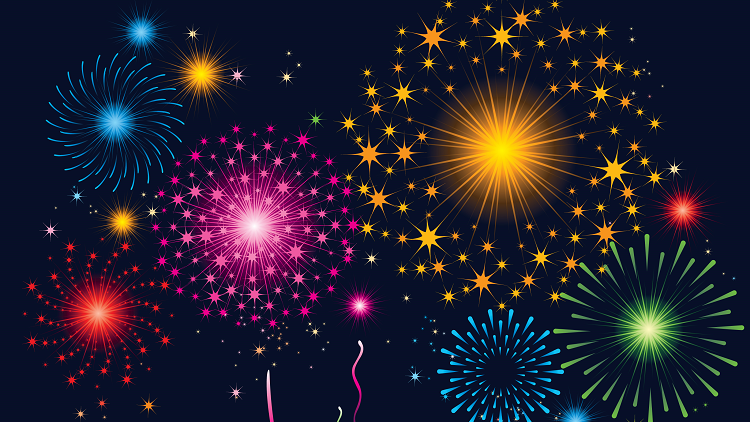 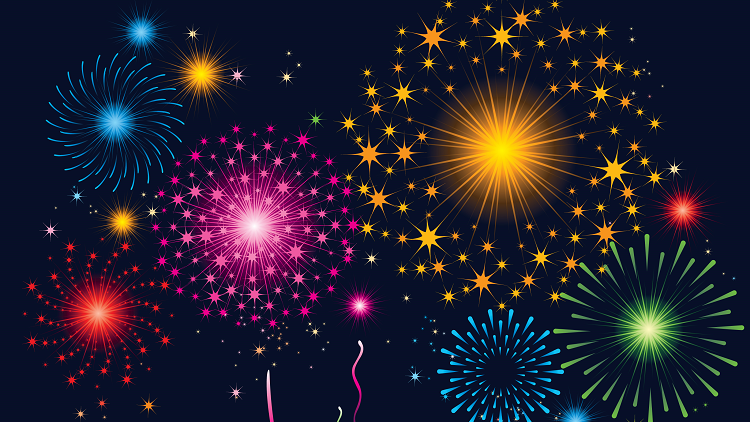 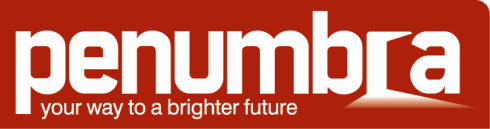 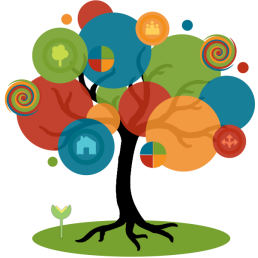 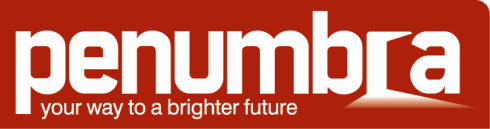 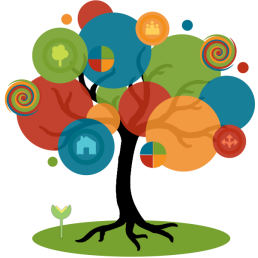 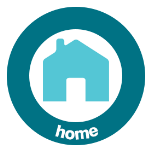 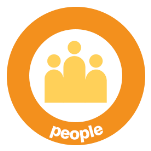 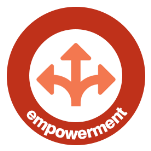 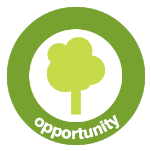 NameAddressTelephone NumberEmailDate of BirthWhich activity would you like to book?Theme:Date:Theme:Date:Theme:Date:Theme:Date:What are you hoping to gain from  Winter Wellbeing?How did you hear about Winter Wellbeing?Are you currently working with any Penumbra Services?YesNo